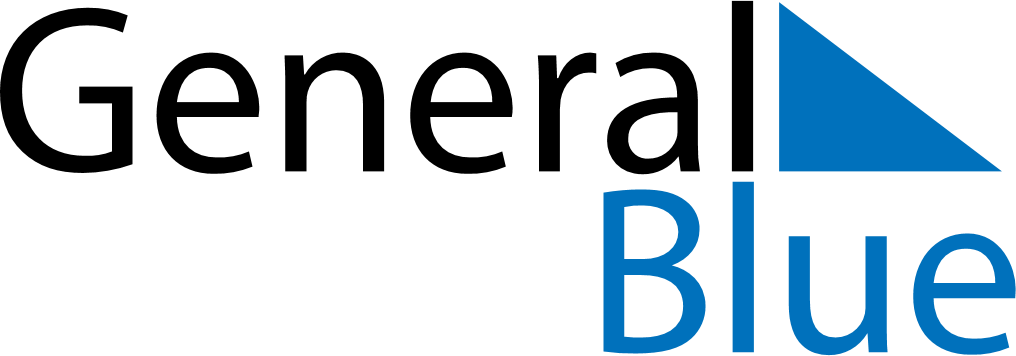 Italy 2024 HolidaysItaly 2024 HolidaysDATENAME OF HOLIDAYJanuary 1, 2024MondayNew Year’s DayJanuary 6, 2024SaturdayEpiphanyMarch 31, 2024SundayEaster SundayApril 1, 2024MondayEaster MondayApril 25, 2024ThursdayLiberation DayMay 1, 2024WednesdayLabour DayMay 12, 2024SundayMother’s DayJune 2, 2024SundayRepublic DayAugust 15, 2024ThursdayAssumptionNovember 1, 2024FridayAll Saints’ DayDecember 8, 2024SundayImmaculate ConceptionDecember 25, 2024WednesdayChristmas DayDecember 26, 2024ThursdayBoxing Day